Управление Росреестра по Курской области информируетС 2 июня 2020 г. филиал Автономного Учреждения Курской области «Многофункциональный центр по предоставлению государственных и муниципальных услуг» по Поныровскому району возобновляет работу по приему и выдаче документов, а также консультированию заявителей. Оказание услуг будет осуществляться в соответствии с установленным графиком работы исключительно по предварительной записи и только в отношении государственных услуг, перечень которых установлен распоряжением Губернатора Курской области от 29.05.2020 №215-рг «О внесении изменений в распоряжение Губернатора Курской области от 10.03.2020 №60-рг «О введении режима повышенной готовности».В настоящее время предоставление услуг Росреестра в филиалах АУ КО «МФЦ» ограничено следующими видами услуг (исключительно по предварительной записи):- государственный кадастровый учет недвижимого имущества и (или) государственная регистрация прав на недвижимое имущество;- предоставление сведений из Единого государственного реестра недвижимости.Выдача документов АУ КО «МФЦ» по результатам государственного кадастрового учета и (или) государственной регистрации прав (в том числе по документам, представленным ранее до введения режима самоизоляции) осуществляется в обычном режиме.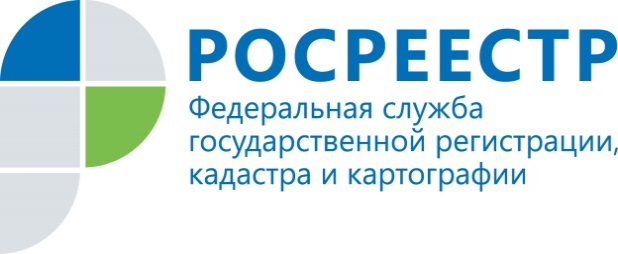 Внимание!!!Филиал АУ КО «МФЦ» по Поныровскому району возобновляет работу